POJASNILA RAZPISNE DOKUMENTACIJE za oddajo javnega naročilaJN004417/2021-B01 - A-133/21, datum objave: 30.06.2021Datum prejema: 08.07.2021   14:49Vprašanje:Spoštovani

Prosimo za pojasnilo postavke: "Oblaganje z obdelanim kamnom iz karbonatnih kamnin, vezanim s cementno malto, v debelini nad 20 cm, opomba: *vključno z dobavo materiala, sidranjem obloge v kamnite bloke (sidra+mreža Q335), ter izvedbo zidane kamnite kanalete na vrhu zidu; malta za stičenje mora biti zmrzlinsko odporna".

Kakšna je skupna debelina oblaganja, velikost kamnov?
Kakšne so dimenzije kanalete na vrhu zidu?Odgovor:Detajli izvedbe ter dimenzije kamnite obloge in kamnite kanalete na vrhu zidu, oziroma kamnite zložbe, so razvidni iz priloženih grafik.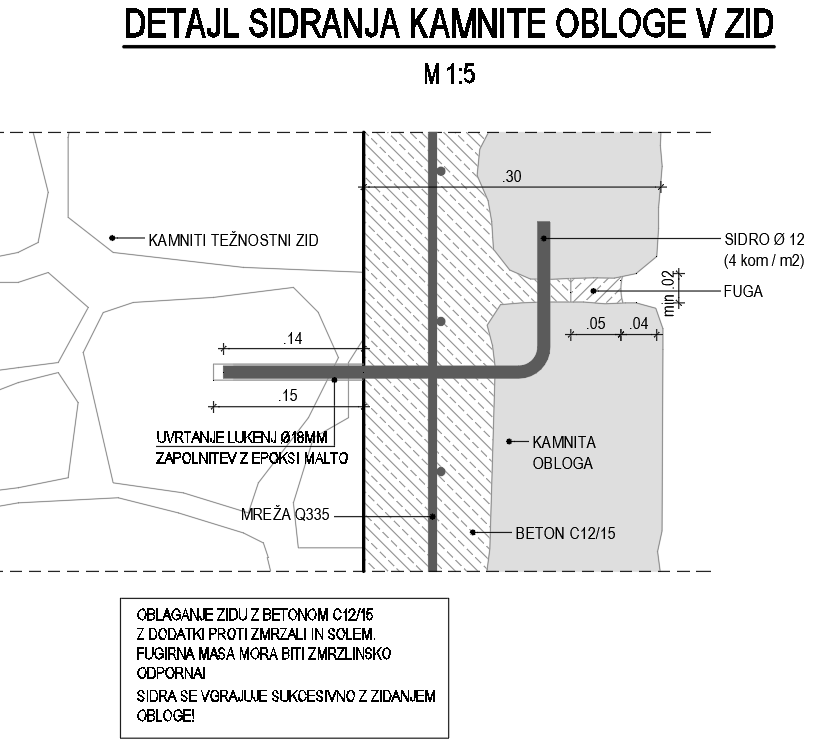 Kamni debeline max 20cm.Kanaleta na vrhu kamnitih zložb: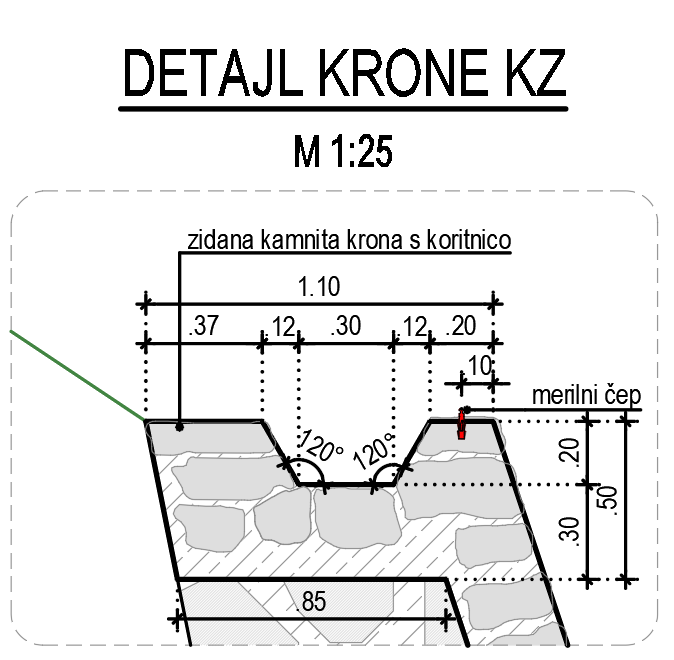 Kanaleta na vrhu obložnih zidov: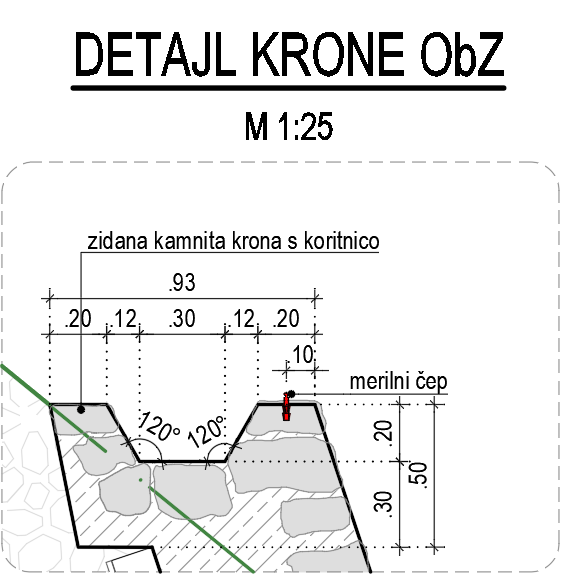 Številka:43001-225/2021-03oznaka naročila:A-133/21 G   Datum:08.07.2021MFERAC:2431-21-000850/0Sanacija zidov in rekonstrukcija ceste R1-203/1002 Predel - Bovec od km 11,448 do km 12,464